Developmental Disabilities Awareness DaySponsor Opportunities and Benefits$2500 Presenting SponsorFull Page advertisement in your choice of inside front cover or back cover of event program book2 Complimentary lunchesRecognition in all promotional materials leading up to and throughout the day of the eventAll other benefits listed below*$1000 Vendor Hall SponsorFull page advertisement in event program book 2 Complimentary lunchesYour organization’s name prominently displayed at the entrance of the Vendor HallAll other benefits listed below*$1000 Keynote Speaker SponsorFull page advertisement in event program book 2 Complimentary lunchesYour organization’s name prominently displayed at the keynote address stageAll other benefits listed below*$1000 Luncheon SponsorFull page advertisement in event program book 2 Complimentary lunchesYour organization’s name prominently displayed on all luncheon tables All other benefits listed below*$750  Reception SponsorHalf page advertisement in event program book2 Complimentary lunchesYour organization’s name prominently displayed in the Reception AreaAll other benefits listed below*$500  Healthy You SponsorHalf page advertisement in event program bookYour organization’s name prominently displayed at the Healthy You FairAll other benefits listed below*(continued on other side)$500 Entertainment SponsorHalf page advertisement in the event program bookYour organization’s name prominently displayed at the entrance to the live entertainment venueAll other benefits listed below*                                                                                                                                                                                 $500 Session Speaker Sponsor (10 available)Half page advertisement in event program bookYour organization’s name prominently displayed at the entrance of a speaker venue*Recognition on all social media (Twitter, Facebook, etc.)All other benefits listed below*$300 Gold Sponsor*Your organization listed in the event program book*Your organization listed on the DD Day Website*One eight-foot table in Vendor Hall$150 Silver SponsorYour organization listed in the event program bookOne eight-foot table in Vendor Hall$75 Vendor (Not-for-Profit Only)One eight foot table in Vendor Hall*Two registrations for people working at Vendor Hall table are included for all vendors/sponsors, but these people MUST be listed on your registration form.  Extra registrations are available at $20 ($25 on the day of the event).  LUNCH NOT INCLUDED unless specified in your sponsorship level.IF YOU HAVE ANY QUESTIONS, PLEASE CONTACT:BRADFORD WATTS –  435-5639 – bwatts@people-inc.org SHARON MORRISEY– 480-9488-   Smorrissey@arceriecounty.orgRUTH MALINOWSKI – 408-2593 – rmalinowski@kaleidahealth.org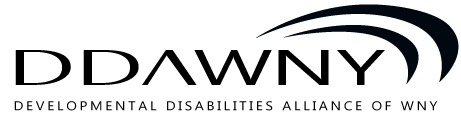 